FW: შპს ,,ORIX''&საქართველოს ოკუპირებული ტერიტორიებიდან დევნილთა შრომის, ჯანმრთელობისა და სოციალური დაცვის სამინისტროს Info    Today, 11:35 AMDocmanager From: Natia Arveladze <info@tourinvest.ge> 
Sent: Monday, January 17, 2022 1:40 PM
To: Info <Info@moh.gov.ge>
Cc: Roman Phutkaradze <roman@tourinvest.ge>; Zviad Khavloshvili <zviad@tourinvest.ge>; Malvina <malvina@argo-batumi.ge>; Giorgi Abashidze <g.abashidze@tourinvest.ge>
Subject: Re: შპს ,,ORIX''&საქართველოს ოკუპირებული ტერიტორიებიდან დევნილთა შრომის, ჯანმრთელობისა და სოციალური დაცვის სამინისტროსმოგესალმებით,დამატებითი ინფორმაციისთვის, თანდართული დოკუმენტაციის სახით, გიგზავნით:1.  შპს "ORIX"-ის წერილზე, გარემოს დაცვისა და სოფლის მეურნეობის სამინისტროს პასუხს; გთხოვთ, იხილოთ თანდართული დოკუმენტი და დაგვიდასტუროთ ელ.ფოსტის მიღება.პატივისცემით,ნათია არველაძე| Natia Arveladzeოფის-მენეჯერი | Office ManagerTOURINVEST | Investment Management GroupT +995 422 27 54 34 • M +995 578 26 41 2613 Takaishvili Street, Batumi, Georgia 6000თაყაიშვილის ქუჩა 13, ბათუმი, საქართველო, 6000ср, 8 дек. 2021 г. в 14:56, Lorena Diasamidze <info@tourinvest.ge>:მოგესალმებით,თანდართული დოკუმენტაციის სახით, გიგზავნით:შპს ,,ORIX''-ის მიმართვის წერილს;2021 წლის 12 მარტის ადმინისტრაციულ ხელშეკრულებას;ქ.  ბათუმის მუნიციპალიტეტის მერის მოვალეობის შემსრულებლის 2021 წლის 29 იანვრის ბრძანებას განაშენიანების დეტალური გეგმის შემუშავების თაობაზე;გთხოვთ, იხილოთ თანდართული დოკუმენტაცია და დაგვიდასტუროთ ელ.ფოსტის მიღება.ლორენა დიასამიძე| Lorena Diasamidzeოფის-მენეჯერი | Office ManagerTOURINVEST | Investment Management GroupT +995 422 27 54 34 • M +995 578 26 41 2613 Takaishvili Street, Batumi, Georgia 6000თაყაიშვილის ქუჩა 13, ბათუმი, საქართველო, 6000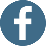 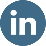 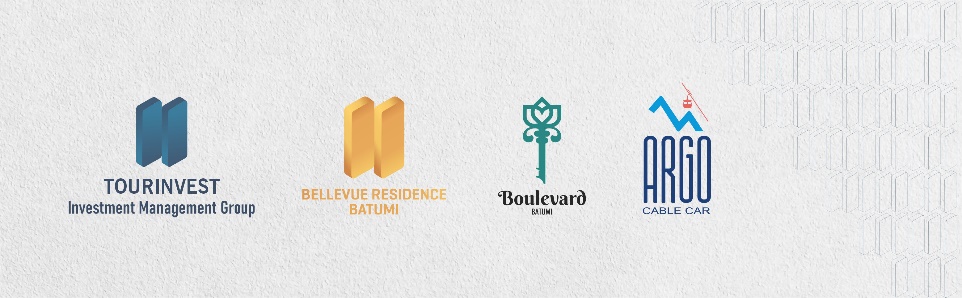 ნათია არველაძე| Natia Arveladzeოფის-მენეჯერი | Office ManagerTOURINVEST | Investment Management GroupT +995 422 27 54 34 • M +995 574 88 88 8013 Takaishvili Street, Batumi, Georgia 6000